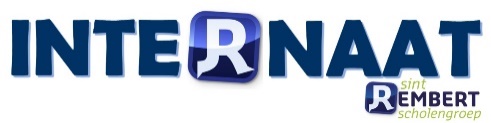 Torhout, postdatumGeachte ouderWe kijken al uit naar het schooljaar 2021-2022.   Wat corona betreft voorzien we een vrij normale internaatswerking.  We willen u nu reeds de data geven voor het inrichten van de kamer.  Mogen wij vragen de dan geldende richtlijnen te volgen bij het binnenkomen van het gebouw. Het ophalen van de boeken valt in grote lijnen samen met het moment waarop de kamer kan ingericht worden. Hou rekening met de openingsuren van jouw boekenwinkel. Inrichten kamers voor internen uit het EERSTE jaar.  CAMPUS ZUID  : Maandag 30 augustus van 08.00 tot 12.30 uur.U kan voor het inrichten van de kamer parkeren op de speelplaats. U kan binnenrijden via de Viaductstraat en buiten rijden via de Papebrugstraat (enkel uitrijden naar rechts). Inrichten kamers voor internen uit het TWEEDE t.e.m. het ZEVENDE jaar.Voor de internen die naar het derde jaar SIVI of VLTI gaan.CAMPUS NOORD : Vrijdag 27 augustus van 16.00 tot 18.45 uur.Voor de internen vanaf het tweede jaar t.e.m. het zevende jaarCAMPUS NOORD:	Maandag 30 augustus van 09.00 uur tot 12.00 uur  		Maandag 30 augustus van 13.00 uur tot 19.15 uurU kan op deze momenten tot bij het internaat rijden via de ingang in de Sint-Jozefsstraat en parkeren op de speelplaats rechts van de kapel. Dankjewel om dit stapvoets te doen! Indien bovenstaande momenten u niet passen kan het inrichten ook gebeuren op woensdag 
1 september tussen 07.30 en 10.00 uur. Wil ons hiervan vóór 27 augustus verwittigen via internaat@sint-rembert.be .Omwille van de veiligheid binnen het schooldomein is het na de eerste schoolweek niet meer toegelaten om binnen te rijden tot aan de gebouwen van het internaat.  Er wordt met aandrang gevraagd het verkeer aan de schooluitgangen niet te hinderen. Via die uitgangen verlaten een massa leerlingen de scholen (te voet of per fiets).   Elke vrijdag wordt er voor de internen opvang voorzien tot 17.15 uur in de speelzaal van de derde graad. Mogen wij vragen boeken, cursussen en kledij te naamtekenen.  Teveel materiaal blijft op het einde van het schooljaar over en is nooit van iemand…De internen zijn vrij de kamer in te richten naar eigen smaak. De eindbeoordeling ligt bij de verantwoordelijke internaatsopvoeders. De internen van het eerste jaar (campus ZUID) gebruiken voor de inrichting van hun kamer de voorziene strook op de muur (met prikkers). Voor de internen in campus NOORD vragen we geen kleefband of buddy’s te gebruiken die vlekken nalaten op de stenen of geschilderde wand van de kamer (waarborg). Op de houten wanden wordt er niets opgehangen. Voor de geschilderde kamers voorziet het internaat kleefband,  wil enkel deze gebruiken.Wat breng je best extra mee:Identiteitskaart (moet je altijd bijhebben) voldoende reserve- en sportkledij pantoffelswashandjes, handdoeken, toiletgerief, badmatje,…lakens en dekens of dekbed + hoofdkusseneen vuilnisemmertjeeen onderlegger voor op het bureaublad pen en papiereventueel een vloerkleedjeeventueel een extra bureaulamp                       !!!	Extra stekkers, lichtsnoeren of verlengkabels moeten CE gekeurd zijn.Aanwezig op internaat: 		bed, matras en matrasbeschermer 		bureaustoel en ladenkast (vanaf het tweede jaar)Graag wensen wij u verder nog een prettige vakantie toe.Ondertussen zijn we altijd bereid om op uw vragen te antwoorden of om u persoonlijk te ontvangen.   Met vriendelijke groetenNamens het internaatsteamC. Parmentier							A. Quaghebeur0473/97 38 20							0473/75 21 24internaat@sint-rembert.be					internaat@sint-rembert.beInternaatsbeheerder						Internaatsbeheerder